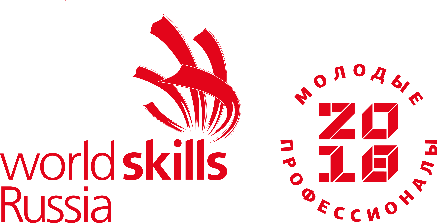 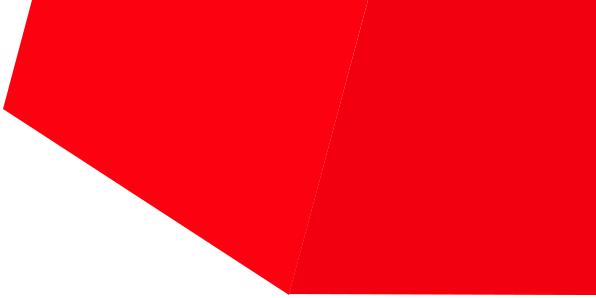 		Список участников компетенция«Медицинский и социальный уход»№ п/пФ.И.О. участникаНаименование профессиональной образовательной организацииКомпетенция «Медицинский и социальный уход»Компетенция «Медицинский и социальный уход»Компетенция «Медицинский и социальный уход»Бодрова Владислава ВикторовнаГосударственное автономное профессиональное образовательное  учреждение Мурманской области «Кольский медицинский колледж»Горбенко Екатерина НиколаевнаГосударственное автономное профессиональное образовательное  учреждение Мурманской области «Кольский медицинский колледж»Расхожева Валентина ТарасовнаГосударственное автономное профессиональное образовательное  учреждение Мурманской области «Кольский медицинский колледж»Должанова Вера КонстантиновнаГосударственное автономное профессиональное образовательное учреждение Мурманской области "Мурманский медицинский колледж"Гринченко Максим ВитальевичГосударственное автономное профессиональное образовательное учреждение Мурманской области "Мурманский медицинский колледж"Горкина Анастасия ОлеговнаГосударственное автономное профессиональное образовательное учреждение Мурманской области "Мурманский медицинский колледж"Компетенция «Медицинский и социальный уход» (юниоры)Компетенция «Медицинский и социальный уход» (юниоры)Компетенция «Медицинский и социальный уход» (юниоры)Лигун Григорий ГеннадьевичМуниципальное бюджетное общеобразовательное учреждение Кольская средняя общеобразовательная школа № 2 Кольского района Мурманской областиСуслов Владимир НиколаевичМуниципальное бюджетное общеобразовательное учреждение Кольская средняя общеобразовательная школа № 2 Кольского района Мурманской областиБидненко Анжелика ВадимовнаГосударственное автономное профессиональное образовательное учреждение Мурманской области "Мурманский медицинский колледж"Григорьева Анастасия ОлеговнаГосударственное автономное профессиональное образовательное учреждение Мурманской области "Мурманский медицинский колледж"НемченкоЮлия АндреевнаГосударственное автономное профессиональное образовательное  учреждение Мурманской области «Кольский медицинский колледж»Филиппова Анастасия ИгоревнаГосударственное автономное профессиональное образовательное  учреждение Мурманской области «Кольский медицинский колледж»